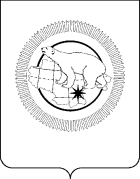 П Р И К А ЗВ целях реализации Указа Президента Российской Федерации от 21 декабря 2017 года № 618 «Об основных направлениях государственной политики по развитию конкуренции», в соответствии с распоряжением Правительства Российской Федерации от 18 октября 2018 года № 2258-р и приказом Департамента социальной политики Чукотского автономного округа от 27 февраля 2019 года № 325 «О системе внутреннего обеспечения соответствия требованиям антимонопольного законодательства в Департаменте социальной политики Чукотского автономного округа», ПРИКАЗЫВАЮ:Утвердить план мероприятий («дорожную карту») по снижению рисков нарушения антимонопольного законодательства Департамента социальной политики Чукотского автономного округа согласно приложению к настоящему приказу.Отделу административно-организационной и правовой работы Департамента социальной политики Чукотского автономного округа обеспечить ознакомление начальников структурных подразделений и самостоятельных отделов Департамента с настоящим приказом.Контроль за исполнением настоящего приказа оставляю за собой.План мероприятий («дорожная карта») по снижению рисков нарушения антимонопольного законодательстваДепартамента социальной политики Чукотского автономного округаДЕПАРТАМЕНТ  СОЦИАЛЬНОЙ  ПОЛИТИКИ  ЧУКОТСКОГО  АВТОНОМНОГО  ОКРУГАот 30.12.2019№1604г. АнадырьОб утверждении плана мероприятий («дорожная карта») по снижению рисков нарушения антимонопольного законодательства Департамента социальной политики Чукотского автономного округа УТВЕРЖДЕНОПриказом Департамента социальной политики Чукотского автономного округаот «__» _______ 2019 № ___№Риск (согласно карте риска)Мероприятия, направленные на минимизацию и устранение рисковОтветственный исполнитель(структурного подразделения)Срок исполнения мероприятияОжидаемый результат1.- координация деятельности участников закупки;- заключение государственных контрактов (договоров) между заказчиком с участниками закупки, если такие государственные контракты (договоры) имеют своей целью либо приводят или могут привести к ограничению конкуренции и (или) созданию преимущественных условий для каких-либо участников;- создание участнику закупки или нескольким участникам закупки преимущественных условий участия в закупке, в том числе путем доступа к информации;- нарушение порядка определения победителя закупки;- нарушение порядка определения начальной (максимальной) цены государственного контракта- систематическое повышение квалификации работников Департамента (специалистов по закупкам);- мониторинг и анализ изменений, вносимых в законодательство о контрактной системе в сфере закупок;мониторинг и анализ применения антимонопольного законодательства;внесение изменений в должностные регламенты в части требований о знании и изучении антимонопольного законодательства и изменений, вносимых в законодательство о контрактной системе в сфере закупок;принятие мер, исключающих доступ хозяйствующих субъектов к информации в приоритетном порядке;- принятие мер по недопущению конфликта интересов,  согласованных действий, ущемляющих права хозяйствующих субъектов;- контроль со стороны руководства за соблюдением требований законодательства в сфере закупокОтдел административно-организационной и правовой работыпостоянноминимизация рисков нарушения  антимонопольного законодательства;отсутствие выявленных контрольными органами нарушений антимонопольного законодательства;прохождение работников Департамента обучения по программе повышения квалификации и профессиональной переподготовки;повышение контроля со стороны руководства за соблюдением требований законодательства в сфере закупок.2.согласованные действия;предоставление хозяйствующим субъектам доступа к информации в приоритетном порядке; ненадлежащая подготовка документов.внесение изменений в должностные регламенты в части требований о знании и изучении антимонопольного законодательства и нормативных правовых актов, касающихся порядка подготовки заключений о целесообразности привлечения и использования иностранных работников:мониторинг и анализ применения антимонопольного законодательства;усиление внутреннего контроля со стороны начальника Управления за соблюдением требований нормативных правовых актов, определяющих порядок подготовки заключений о целесообразности привлечения и использования иностранных работников;своевременное информирование хозяйствующих субъектов об изменениях законодательства посредством размещения информации на официальном сайте Департамента;принятие мер, исключающих доступ хозяйствующих субъектов к информации в приоритетном порядке;принятие мер по недопущению конфликта интересов,  согласованных действий, ущемляющих права хозяйствующих субъектовУправление занятости населенияпостоянноминимизация рисков нарушения  антимонопольного законодательства;отсутствие выявленных контрольными органами нарушений антимонопольного законодательства;повышение контроля со стороны руководства.3.создание дискриминационных или преимущественных условий для отдельных хозяйствующих субъектов;введение дополнительных (необоснованных) ограничений и требований для отдельных хозяйствующих субъектов;введение ограничений прав граждан на выбор хозяйствующего субьекта при получении мер социальной поддержки в форме денежной выплатывнесение изменений в должностные регламенты в части требований о знании и изучении антимонопольного законодательства и изменений, вносимых в законодательство о социальной защиты и социального обслуживания граждан (инвалидов), в сфере занятости населения;анализ проектов нормативно правовых актов на соответствие требованиям антимонопольного законодательства;размещение проектов нормативных правовых	актов, действующих нормативных правовых актов на официальном сайте Департамента для проведения анализа на предмет соответствия их антимонопольному законодательству;анализ и оценка поступивших от организаций и граждан замечаний и предложений по проекту нормативного правового акта, по действующему нормативному правовому акту о несоответствии их антимонопольному законодательству;систематическое повышение квалификации работников, осуществляющих разработку нормативных правовых актов;анализ изменений, вносимых в законодательство в сфере социальной защиты и социального обслуживания граждан (инвалидов), в сфере занятости населения;мониторинг и анализ применения антимонопольного законодательства;усиление внутреннего контроля при подготовке нормативных правовых актовУправление занятости населения; Управление социальной поддержки населения; Финансово-экономическое управлениеОтдел административно-организационной и правовой работыпостоянноминимизация рисков нарушения  антимонопольного законодательства;отсутствие выявленных контрольными органами нарушений антимонопольного законодательства;повышение контроля со стороны руководства.4.внесение заведомо ложных сведений в процессуальные документы при производстве административного дела;составление протокола (предостережения) на заведомо неуполномоченного представителя юридического лица (индивидуального предпринимателя);направление протокола (предостережения) с нарушением установленного срока или не направление протокола (предостережения) в целях последующей их отмены .- внесение изменений в должностные регламенты в части требований о знании и изучении антимонопольного законодательства и КоАП РФ;- мониторинг и анализ применения антимонопольного законодательства;- применение мер по недопущению конфликта интересов, согласованных действий, ущемляющих права хозяйствующих субъектов;- повышение уровня квалификации должностных лиц;- контроль за соблюдением требований установленных КоАП РФ;- мониторинг и анализ изменений КоАП РФУправление занятости населенияОтдел административно-организационной и правовой работыпостоянноминимизация рисков нарушения  антимонопольного законодательства;отсутствие выявленных контрольными органами нарушений антимонопольного законодательства;повышение контроля со стороны руководства